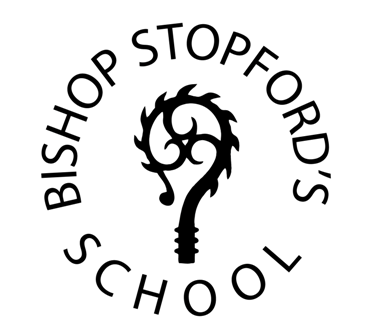 Bishop Stopford's SchoolBrick Lane, Enfield, Middlesex, EN1 3PUTel: 020 8804 1906	Fax: 020 8216 1760www.bishopstopfords.enfield.sch.ukHeadteacher: Ms T DayMaths and Engineering Teacher Salary MPS/UPS Bishop Stopford’s Church of England School was graded ‘outstanding’ as a Church of England School in July 2016 and ‘good’ by Ofsted in June 2018.  The school sets high aspirations for all students and is a rewarding and exciting place to work. Students are confident and self-assured learners whose excellent attitudes to learning have a strong and positive impact on their progressWe seek to appoint a Maths and Engineering Teacher to implement and deliver an appropriately broad, balanced, relevant and differentiated curriculum for students and support curriculum areas as appropriate, monitor and support the overall progress and development of students as a teacher/form tutor; contribute to raising standards of student attainment, whilst sharing and supporting the school’s responsibility to provide and monitor opportunities for personal and academic growth. The successful candidate will assist the Head of Department, the Deputy Head for Teaching and Learning to ensure that the curriculum area provides a range of teaching and compliments the school’s strategic objectives.Further information and an application pack is available on the school website www.bishopstopfords.enfield.sch.uk  or if you would like to speak to someone about the role please contact Mrs Elaine Neacy, Headteacher’s PA, at recruitment@bishopstopfords.enfield.sch.uk   We are located in Enfield, North London within easy access of the M25.Closing date:  Monday, 24th April, 2023 at 12pm  Interviews:	w/c Monday, 1st May, 2023 This is an excellent opportunity to join an inspirational school where ‘Students’ attitudes to others and to their learning are outstanding’ (Ofsted 2015).Bishop Stopford’s is committed to safeguarding and promoting the welfare of children and young people and expects all staff and volunteers to share this commitment.  We are committed to safer recruitment practice and pre-employment checks will be undertaken before any appointment is confirmed.  